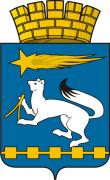 АДМИНИСТРАЦИЯ ГОРОДСКОГО ОКРУГА НИЖНЯЯ САЛДАП О С Т А Н О В Л Е Н И Е14.07.2023											  № 408г. Нижняя СалдаО внесении изменений в Дополнительные требованияпожарной безопасности на период действия особого противопожарного режима на территории городского округа Нижняя СалдаВ соответствии со статьей 30 Федерального закона от 21 декабря 1994 года        № 69-ФЗ «О пожарной безопасности», статьей 14 Закона Свердловской области от 15 июля 2005 года № 82-ОЗ «Об обеспечении пожарной безопасности  на территории Свердловской области», постановлением Правительства Свердловской области от 06.04.2023 № 248-ПП «Об установлении особого противопожарного режима на территории Свердловской области», руководствуясь Уставом городского округа Нижняя Салда, постановлением администрации городского округа Нижняя Салда от 16.03.2023№ 148«О мерах по обеспечению готовности городского округа Нижняя Салда к пожароопасному сезону 2023 года», администрация городского округа Нижняя СалдаПОСТАНОВЛЯЕТ:1.Внести изменения в Дополнительные требования пожарной безопасности на период действия особого противопожарного режима на территории городского округа Нижняя Салда, утвержденные постановлением администрации городского округа Нижняя Салда от 11.04.2023 № 236 «Об установлении особого противопожарного режима на территории городского округа Нижняя Салда», изложив пункты 3 и 7 в следующей редакции:«3. На землях общего пользования городского округа Нижняя Салда, а также на территориях частных домовладений, садоводства или огородничества, расположенных на территории городского округа Нижняя Салда, запрещается применение пиротехнических изделий бытового назначения, за исключением лицензированных организаций, осуществляющих реализацию и применение пиротехнических изделий».«7. Использование открытого огня, разведение костров, в том числе для приготовления пищи в мангалах и иных приспособлениях для тепловой обработки пищи с помощью открытого огня, запрещается, за исключением мангалов и иных приспособлений для тепловой обработки пищи с помощью открытого огня, находящихся и эксплуатирующихся на территориях объектов общественного питания».2. Опубликовать настоящее постановление в газете «Городской вестник плюс» и разместить на официальном сайте администрации городского округа Нижняя Салда.3. Контроль за исполнением настоящего постановления возложить на первого заместителя главы администрации городского округа Нижняя Салда Черкасова С.В.Глава городского округа Нижняя Салда 									   А.А. Матвеев